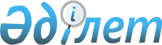 О внесении изменений и дополнения в решение Шалкарского районного маслихата от 22 мая 2017 года № 108 "Об утверждении Правил оказания социальной помощи, установления размеров и определения перечня отдельных категорий нуждающихся граждан в Шалкарском районе"
					
			Утративший силу
			
			
		
					Решение Шалкарского районного маслихата Актюбинской области от 19 февраля 2020 года № 428. Зарегистрировано Департаментом юстиции Актюбинской области 27 февраля 2020 года № 6832. Утратило силу решением Шалкарского районного маслихата Актюбинской области от 2 ноября 2020 года № 565
      Сноска. Утратило силу решением Шалкарского районного маслихата Актюбинской области от 02.11.2020 № 565 (вводится в действие со дня его первого официального опубликования).
      В соответствии со статьей 6 Закона Республики Казахстан от 23 января 2001 года "О местном государственном управлении и самоуправлении в Республике Казахстан", подпунктом 4) пункта 1 статьи 56 Бюджетного кодекса Республики Казахстан от 4 декабря 2008 года и постановлением Правительства Республики Казахстан от 21 мая 2013 года № 504 "Об утверждении типовых правил оказания социальной помощи, установления размеров и определения перечня отдельных категорий нуждающихся граждан", Шалкарский районный маслихат РЕШИЛ:
      1. Внести в решение Шалкарского районного маслихата от 22 мая 2017 года № 108 "Об утверждении Правил оказания социальной помощи, установления размеров и определения перечня отдельных категорий нуждающихся граждан в Шалкарском районе" (зарегистрированное в Реестре государственной регистрации нормативных правовых актов № 5528, опубликованное 15 июня 2017 года в газете "Шалқар") следующие изменения и дополнение:
      в преамбуле указанного решения цифры "№ 148" и "№ 95-IV" исключить;
      в Правилах оказания социальной помощи, установления размеров и определения перечня отдельных категорий нуждающихся граждан в Шалкарском районе, утвержденных указанным решением:
      в пункте 9:
      подпункт 1) изложить в следующей редакции:
      "1) участникам и инвалидам Великой Отечественной войны на полное возмещение платежей за коммунальные услуги";
      подпункт 4) изложить в следующей редакции:
      "4) гражданам, страдающим онкологическими заболеваниями, инфицированным вирусом иммунодефицита человека и больным различной формой туберкулеза, согласно спискам государственного коммунального предприятия "Шалкарская центральная районная больница" на праве хозяйственного ведения государственного учреждения "Управление здравоохранения Актюбинской области", предоставляемых ежемесячно на период амбулаторного лечения, в пределах до 6 (шести) месяцев в году, в размере 10 (десяти) месячных расчетных показателей;";
      и дополнить подпунктом 5) следующего содержания:
      "5) лицам, приравненным по льготам и гарантиям к участникам и инвалидам Великой Отечественной войны, другим категориям лиц, приравненным по льготам и гарантиям к участникам Великой Отечественной войны на коммунальные услуги в течение 7 месяцев отопительного сезона (с января по апрель, с октября по декабрь) в размере 3 500 (трех тысяч пятьсот) тенге.";
      в пункте 10:
      подпункт 10) изложить в следующей редакции:
      "10) гражданам, страдающим онкологическими заболеваниями, инфицированным вирусом иммунодефицита человека и больным различной формой туберкулеза, в пределах 80000 (восьмидесяти тысяч) тенге;";
      в пункте 13:
      в подпункте 1):
      цифры и слова "300000 (триста тысяч)" заменить цифрами и словами "500000 (пятисот тысяч)";
      в подпункте 4): 
      цифры и слова "50000 (пятидесяти тысяч)" заменить цифрами и словами "30000 (тридцати тысяч)";
      в подпункте 5): 
      цифры и слова "25000 (двадцати пяти тысяч)" заменить цифрами и словами "50000 (пятидесяти тысяч)";
      в подпункте 6): 
      цифры и слова "25000 (двадцати пяти тысяч)" заменить цифрами и словами "50000 (пятидесяти тысяч)";
      подпункт 2) пункта 16 исключить;
      подпункт 3) пункта 17 исключить.
      2. Государственному учреждению "Аппарат Шалкарского районного маслихата" в установленном законодательством порядке обеспечить:
      1) государственную регистрацию настоящего решения в Департаменте юстиции Актюбинской области:
      2) размещение настоящего решения на интернет-ресурсе маслихата Шалкарского района, после его официального опубликования.
      3. Настоящее решения вводится в действие по истечении десяти календарных дней после дня его первого официального опубликования.
					© 2012. РГП на ПХВ «Институт законодательства и правовой информации Республики Казахстан» Министерства юстиции Республики Казахстан
				
      председатель сессии Шалкарского 
районного маслихата 

М. Ержанов

      секретарь Шалкарского 
районного маслихата 

С. Бигеев
